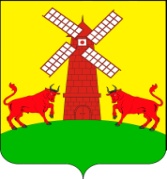 СОВЕТ УПОРНЕНСКОГО СЕЛЬСКОГО ПОСЕЛЕНИЯПАВЛОВСКОГО РАЙОНАР Е Ш Е Н И Еот  14.06.2019                                                                № 80/196хутор УпорныйО назначении даты проведения выборов депутатов Совета Упорненского  сельского поселения 	В соответствии с частями 1 и 4 статьи 6 Закона Краснодарского края от 26 декабря 2005 года № 966-КЗ «О муниципальных выборах в Краснодарском крае» Совет Упорненского сельского поселения Павловского района сельского поселения р е ш и л:       1. Назначить выборы депутатов Совета Упорненского  сельского поселения  на 8 сентября 2019 года.       2. Опубликовать настоящее решение в газете «Единство».       3.Организацию выполнения настоящего решения возложить на администрацию Упорненского сельского поселения.       4. Контроль за выполнением решения возложить на  мандатную комиссию Совета Упорненского сельского поселения Павловского района (Филатов).       5. Решение вступает в силу после его опубликования.И.о. главы  Упорненского  сельского поселения  Павловского района                                                               С.А.Белова                                           